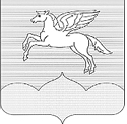 МУНИЦИПАЛЬНОЕ ОБРАЗОВАНИЕГОРОДСКОЕ ПОСЕЛЕНИЕ «ПУШКИНОГОРЬЕ»ПУШКИНОГОРСКОГО РАЙОНА ПСКОВСКОЙ ОБЛАСТИПРОТОКОЛ ПУБЛИЧНЫХ СЛУШАНИЙ № 7проведенных в здании Администрации городского поселения «Пушкиногорье», по адресу: Псковская область, Пушкиногорский район, р.п.Пушкинские Горы, ул. Пушкинская, д.42, каб.1 14.12.2020г. 								18час.00мин. Присутствовало: 7 (семь) жителей муниципального образования городского поселения «Пушкиногорье»Председатель -  Аников Павел Геннадьевич - заместитель председателя Собрания депутатов городского поселения «Пушкиногорье» Секретарь – Никитина Елена Николаевна – Заместитель главы Администрации городского поселения «Пушкиногорье»Проведение публичных слушаний  согласовано с Управлением Роспотребнадзора  по Псковской области (письмо от 09.12.2020г. № 02-891                              прилагается )         ПОВЕСТКА ДНЯ:1. Рассмотрение  проекта Решения Собрания депутатов городского поселения «Пушкиногорье»«О бюджете муниципального образования «Пушкиногорье» на 2021 год и плановый период  2022 и  2023годов (с приложениями).Голосовали:за –7 (семь)	против -0воздержалось – 0Повестка дня принята. Слушали:   Аникова П.Г.  Зачитан проект Решения Собрания депутатов городского поселения «Пушкиногорье» «О бюджете муниципального образования «Пушкиногорье» на 2021 год и плановый период 2022 и 2023 годов»  Выступили  с разъяснениями  по бюджету городского  поселения «Пушкиногорье»  на 2021год и плановый период 2022 и 2023гг.:                             - Афанасьев А.В. - И.п.главы администрации городского поселения «Пушкиногорье»;-Еремчук И.В.- консультант  администрации городского поселения «Пушкиногорье». Дополнений и изменений  не поступило. РЕШИЛИ:1. Одобрить  предложенный проект Решения Собрания депутатов городского поселения «Пушкиногорье» «О бюджете муниципального образования «Пушкиногорье» на 2021 год и плановый период 2022  и  2023 годов»2. Рекомендовать и.п.главы администрации городского поселения «Пушкиногорье» направить проект Решения Собрания депутатов городского поселения «Пушкиногорье» «О бюджете муниципального образования «Пушкиногорье» на 2021 год и на плановый период 2022 и 2023 годов» на утверждение Собранию депутатов городского поселения «Пушкиногорье». Голосовали: за - 7 (семь)против - 0 воздержалось-0  Решение принято единогласно. Все вопросы повестки дня публичных слушаний рассмотрены, слушания объявляются закрытыми.Председатель публичных слушаний			           	П.Г.Аников    															                                                                    Секретарь 								                Е.Н.Никитина                                                                              